ALLEGATO 5 –DICHIARAZIONE SOSTITUTIVA PER LA CONCESSIONE DI AIUTI IN ESENZIONE (REG. 651/2014)AI SENSI DELL’ART. 47 DEL DECRETO DEL PRESIDENTE DELLA REPUBBLICA 28 DICEMBRE 2000, N. 445(Testo unico delle disposizioni legislative e regolamentari in materia di documentazione amministrativa)Il sottoscritto:	In qualità di titolare/legale rappresentante dell’impresa:In relazione a quanto previsto dall’Avviso pubblico/Bando:Per la concessione di aiuti alla formazione di cui al Regolamento (UE) n. 651/2014 della Commissione del 17 giugno 2014 (pubblicato sulla Gazzetta ufficiale dell’Unione europea n. L 187/1 del 26 giugno 2014)CONSAPEVOLE delle responsabilità anche penali assunte in caso di rilascio di dichiarazioni mendaci, formazione di atti falsi e loro uso, e della conseguente decadenza dai benefici concessi sulla base di una dichiarazione non veritiera, ai sensi degli articoli 75 e 76 del decreto del Presidente della Repubblica 28 dicembre 2000, n. 445 (Testo unico delle disposizioni legislative e regolamentari in materia di documentazione amministrativa)DICHIARASezione A – Natura dell’impresa Che, ai sensi delle definizioni di cui all’articolo 2, punto 18), del Regolamento 651/2014	L’impresa non è in difficoltàE SI IMPEGNAA ripresentare al momento della concessione e del pagamento dell’aiuto la presente dichiarazione compilata in questa sezione, qualora intervengano variazioni rispetto a quanto qui dichiarato.DICHIARASezione B – Clausola “Deggendorf” Che l’impresa di cui è titolare/che rappresenta, non è destinataria di un ingiunzione di recupero pendente per effetto di una precedente decisione della Commissione che dichiara un aiuto illegale e incompatibile con il mercato interno,oppure	Che l’impresa di cui è titolare/che rappresenta, pur essendo destinataria diun’ingiunzione di recupero o  ha rimborsato l’intero importo oggetto dell’ingiunzione di recupero oppureo ha depositato il medesimo importo in un conto corrente bloccatoE SI IMPEGNAA ripresentare al momento della concessione e del pagamento dell’aiuto la presente dichiarazione compilata in questa sezione, qualora intervengano variazioni rispetto a quanto qui dichiarato.DICHIARASezione C – Condizioni di cumuloChe in riferimento agli stessi «costi ammissibili», l’impresa rappresentata: non ha beneficiato di altri aiuti di Stato;oppure  ha beneficiato di altri aiuti di Stato in relazione agli stessi costi ammissibili e  il cumulo non comporta il superamento dell’intensità di aiuto o dell’importo di aiuto più elevati applicabili all’aiuto in questione in base al Regolamento (UE) n. 651/2014:E ALLEGAfotocopia del documento d’identità (tipo) n.                    rilasciato da	            il                          ;copia del modello F24 o del deposito presso la banca relativi all’aiuto dichiarato illegittimo dalla Commissione Europea (se pertinente).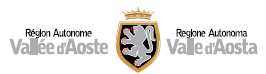 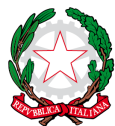 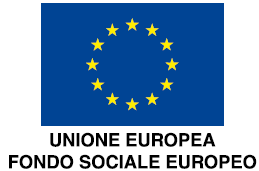 SEZIONE 1 – Anagrafica del richiedenteSEZIONE 1 – Anagrafica del richiedenteSEZIONE 1 – Anagrafica del richiedenteSEZIONE 1 – Anagrafica del richiedenteSEZIONE 1 – Anagrafica del richiedenteSEZIONE 1 – Anagrafica del richiedenteIl titolare/legale rappresentante dell’impresaNome e cognomenata/o ilnel Comune dinel Comune diProv.Il titolare/legale rappresentante dell’impresaIl titolare/legale rappresentante dell’impresaComune di residenzaCAPVian.Prov.Il titolare/legale rappresentante dell’impresaIl titolare/legale rappresentante dell’impresaSEZIONE 2 – Anagrafica impresaSEZIONE 2 – Anagrafica impresaSEZIONE 2 – Anagrafica impresaSEZIONE 2 – Anagrafica impresaSEZIONE 2 – Anagrafica impresaSEZIONE 2 – Anagrafica impresaImpresaDenominazione/Ragione sociale dell’impresaForma giuridicaForma giuridicaForma giuridicaForma giuridicaSede legaleComuneCAPVian.Prov.Dati impresaCodice fiscalePartita IVAPartita IVAPartita IVAPartita IVAAvviso/BandoTitoloEstremi provvedimento di approvazionePubblicato in BUR……………Es: DGR n…. del n. ….. del….. n.Ente concedenteRiferimentonormativo/amministrativoche prevedel’agevolazioneDatadi concessioneRegolamento diesenzione (e articolo pertinente) o Decisione Commissione UEIntensità di aiutoIntensità di aiutoImporto imputatosulla voce dicosto o sulprogetton.Ente concedenteRiferimentonormativo/amministrativoche prevedel’agevolazioneDatadi concessioneRegolamento diesenzione (e articolo pertinente) o Decisione Commissione UEAmmissibileApplicataImporto imputatosulla voce dicosto o sulprogetto12TotaleTotaleTotaleTotaleTotale